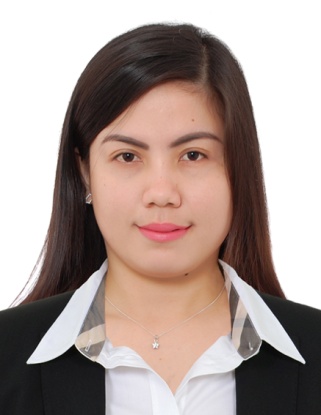 Katrina         Katrina.349054@2freemail.com   P                           Position to apply : Secretary cum Receptionist 	Work experience:                         Marketing recruitment officer/ office staff 	SMC Manpower Agency Phil. Company                               (Philippine recruitment poea registered agency)	 1726 – B road 2 Corner road 7 Fabie Estate, Sta. ana , Manila 	June 2014  – January 2017                              Job Description:Accounts handling (client  accounts)Marketing prospective client by means of sending proposal via emailOutsourced qualified applicants based on manpower requirements of client by means of (website , referrals or others)Conduct initial interview with the applicant before sending to employer / client for further evaluationSending Cv’s for client / employer evaluation(Online selection)Preparing matrix using Microsoft excel served as data based Do documentation process and procedures(prepare necessary documents needed  for process in different government offices)Do filling and papers works Direct communication with  our client & applicant Assist and attend inquiries of our client & applicantCan work under pressureFunction as encoder at the same timeAttending Job FairsEmployee orientation                         Promo- dizer                               CSI (Cost Saver Incorporated)                              Alaminos City Pangasinan ,Philippines                              June 2013 – January 2014                              Job Description:Promote our productAssist customer with their needsDo monthly inventory Weekly checking expiration of the productMonthly reporting status of our product (best seller , less and others) to our coordinatorMaintain and ensure cleanliness of our products and areaSkills:Computer literateWith good communication skillsFast learnerCan work under pressureHighly motivated with the work